BOARD    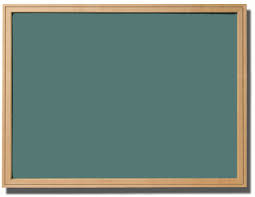 Copy the  exercice  from the boardATE   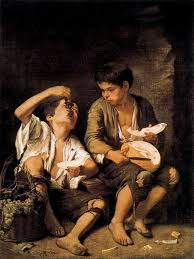 They ate fruitsEIGHT   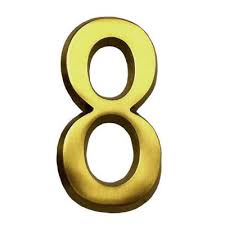 I am eightDEAR   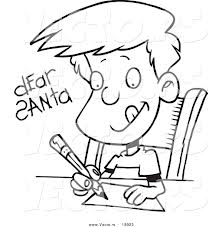 Dear Santa: .....DEER   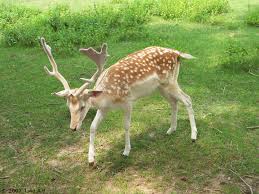 The deer ran through the forest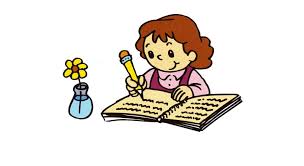     WRITE  I can write my name  RIGHT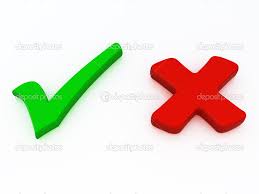    These activities are rightKNIGHT   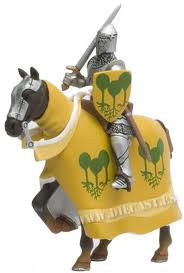 The knight rode his horseNIGHT   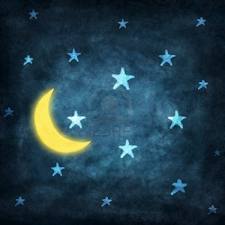 The moon comes out at nightEYE   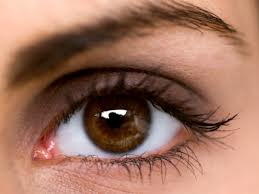     Dust blew into my eyeI   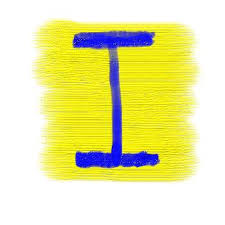     "I" is another way of saying "me"FLOUR   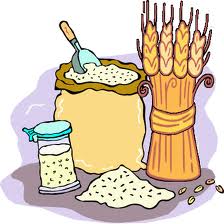     Flour is using in bakingFLOWER   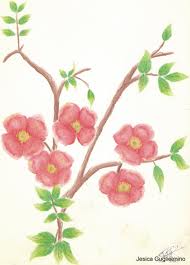     A flower is a part of the plantWON   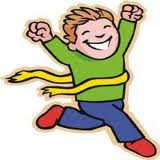        He won the race last yearONE   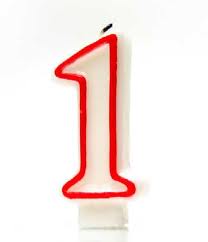       My baby brother is one today HAIR   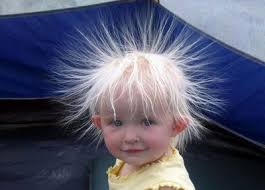      He has got blonde hairHARE   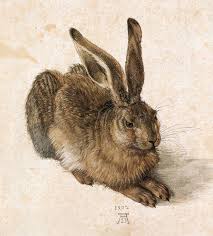     A hare is similar to a rabbit    WHOLE  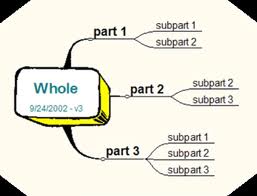      All parts together equal a wholeHOLE   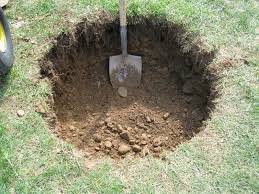     We dug a hole to plant a treeHEAR   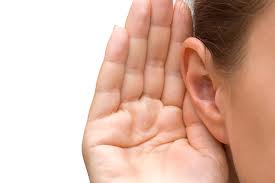     I can hear with my earsHERE   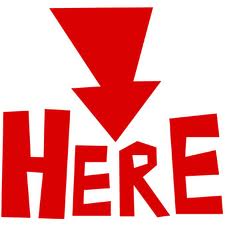           Wait me here, please.WEIGH   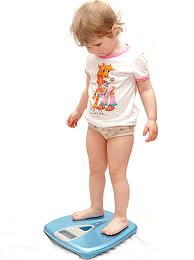         I weigh 21 kilosWAY   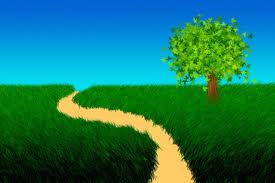      Is that the way?MAIL    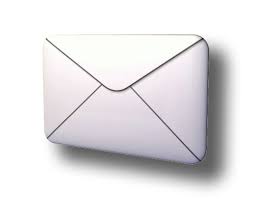 Mail is delivered by a postmanMALE   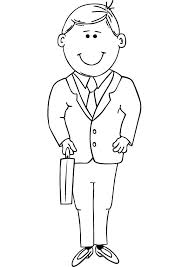 A man is called a maleSON   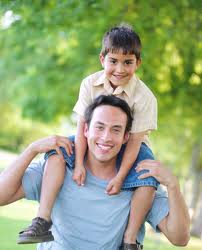             Dads love their sonsSUN   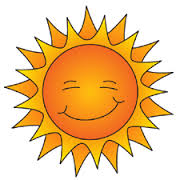       The sun is shining todaySTARES  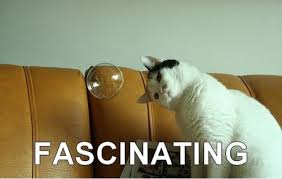     The cat stares the bubleSTAIRS   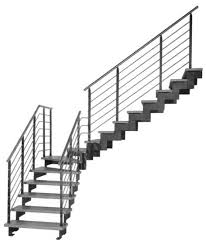     Use the stairs to go up and downBORED    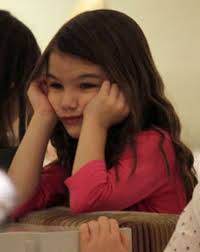 The girl was boredONE         My baby brother is one today 